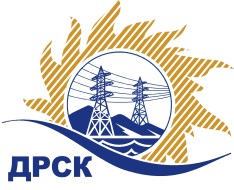 Акционерное Общество«Дальневосточная распределительная сетевая  компания»ПРОТОКОЛ № 254/УР-РЗакупочной комиссии по рассмотрению предложений открытого электронного конкурса на право заключения договора на выполнение работ «Капитальный ремонт ВЛ-110 Князеволконская-Елабуга» филиала ХЭС  закупка № 778 раздел 1.1. ГКПЗ 2016ПРИСУТСТВОВАЛИ: 10 членов постоянно действующей Закупочной комиссии ОАО «ДРСК»  2-го уровня.ВОПРОСЫ, ВЫНОСИМЫЕ НА РАССМОТРЕНИЕ ЗАКУПОЧНОЙ КОМИССИИ: О  рассмотрении результатов оценки заявок Участников.О признании предложений соответствующими условиям запроса предложений.О предварительной ранжировке предложений.О проведении переторжкиРЕШИЛИ:По вопросу № 1 Признать объем полученной информации достаточным для принятия решения.Утвердить цены, полученные на процедуре вскрытия конвертов с предложениями участников открытого запроса предложений.По вопросу № 22.1 Признать предложения АО «ВСЭСС» 680042, г. Хабаровск, ул. Тихоокеанская, д. 165, ООО "Энергострой" 680033, г. Хабаровск, ул. Тихоокеанская, 204, корп. 1, оф. 21, ООО "Актис Капитал" 680007,г. Хабаровск. Ул. Волочаевская, д. 8  удовлетворяющими по существу условиям запроса предложений и принять их к дальнейшему рассмотрению.По вопросу № 33.1 Утвердить предварительную ранжировку предложений Участников:По вопросу № 4 Провести переторжку. Допустить к участию в переторжке предложения следующих участников: АО «ВСЭСС» 680042, г. Хабаровск, ул. Тихоокеанская, д. 165, ООО "Энергострой" 680033, г. Хабаровск, ул. Тихоокеанская, 204, корп. 1, оф. 21, ООО "Актис Капитал" 680007,г. Хабаровск. Ул. Волочаевская, д. 8.  Определить форму переторжки: заочная.Назначить переторжку на 09.02.2016 в 10:00 час. (благовещенского времени).Место проведения переторжки: электронная торговая площадка www.b2b-energo.ru Техническому секретарю Закупочной комиссии уведомить участников, приглашенных к участию в переторжке, о принятом комиссией решенииОтветственный секретарь Закупочной комиссии  2 уровня ОАО «ДРСК»                                        ____________________                 Т.В.ЧелышеваЧувашова О.В.(416-2) 397-242г. Благовещенск«05» февраля 2016№Наименование участника и его адресПредмет и общая цена заявки на участие в запросе предложений1АО «ВСЭСС» 680042, г. Хабаровск, ул. Тихоокеанская, д. 16525 010 523,00 руб. без НДС (29 512 417,14 руб. с НДС)
Существенные условия: Срок действия оферты до 20.04.2016 г.2ООО "Энергострой" 680033, г. Хабаровск, ул. Тихоокеанская, 204, корп. 1, оф. 2125 291 702,00 руб. без НДС (29 844 208,36 руб. с НДС)
Существенные условия: Срок действия оферты до 11.05.2016г.3ООО "Актис Капитал" 680007,г. Хабаровск. Ул. Волочаевская, д. 825 291 859,00 руб. без НДС (29 844 393,62 руб. с НДС)
Существенные условия: Срок действия оферты до 25.04.2016г.Место в предварительной ранжировкеНаименование участника и его адресЦена заявки на участие в закупке без НДС, руб.Балл по неценовой предпочтительности1 местоАО «ВСЭСС» 680042, г. Хабаровск, ул. Тихоокеанская, д. 16525 010 523,00 руб. без НДС (29 512 417,14 руб. с НДС)
3,402 местоООО "Энергострой" 680033, г. Хабаровск, ул. Тихоокеанская, 204, корп. 1, оф. 2125 291 702,00 руб. без НДС (29 844 208,36 руб. с НДС)
3,403 местоООО "Актис Капитал" 680007,г. Хабаровск. Ул. Волочаевская, д. 825 291 859,00 руб. без НДС (29 844 393,62 руб. с НДС)
3,40